MathematicsDuring our daily Maths lessons, pupils will continue to extend their knowledge of number when working with place value, rounding and negative numbers. This will be alongside daily activities on X Tables and Doodle Maths.  The activities will include problem solving, reasoning and rapid recall through a range of contexts. The approach used will follow the Maths policy CPA – Concrete, Pictoral, Abstract. This will enable the children to deepen their understanding of mathematical concepts at a mastery level.  Curriculum question is ‘Who first lived in Britain?’During Spring One, we will discover all about the three eras of the Stone Age. This will be an exciting opportunity for pupils to deepen their understanding of changes within a period of history and make comparisons and contrasts between an historical period.Literacy  Over this term we will be using a variety of rich texts across the curriculum in writing and these will be used as a deep dive - linking our reading activities and written work across the curriculum. Pupils will be introduced to the discoveries of Charles Darwin within The Origin of the Species by Sabrina Radeva and Darwin: An exceptional voyage by Fabien Grolleau and Jermaine Royer. The writing outcomes will be a discovery narrative and an explanation text. Further to this cross curricular learning opportunities will be within our Steps to Read activities. This will give pupils the opportunity to increase vocabulary, learn strategies and skills and exploration and discussion about Darwin’s discoveriesYear 6 Rowan Class  Ms Millington Spring One 2022 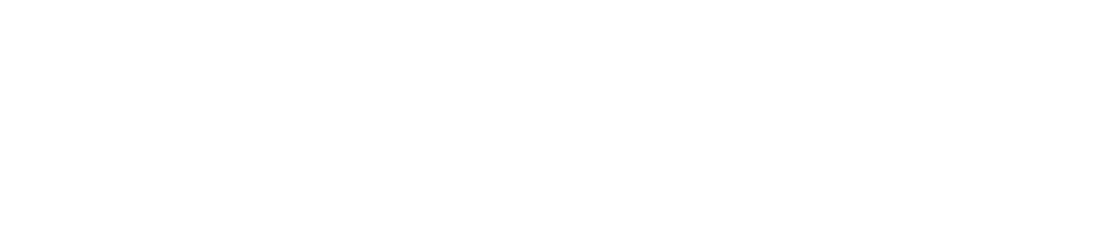 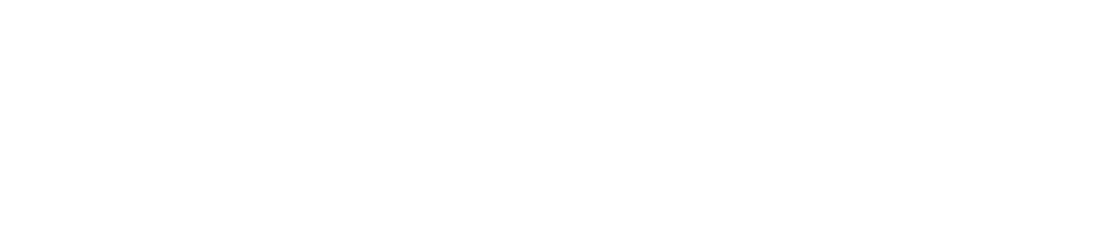 